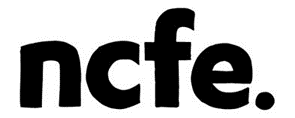 NCFE Level 1 Functional Skills Qualification in English (603/5058/1)NCFE Level 1 Functional Skills Qualification in English: ReadingPaper No: P001272Mark SchemeSection 1Section 2Section 3[Total: 30 marks]1One of the purposes of Document 1 is to inform readers about how people today watch their favourite shows. Give one quotation that shows this. [1 mark]One of the purposes of Document 1 is to inform readers about how people today watch their favourite shows. Give one quotation that shows this. [1 mark]One of the purposes of Document 1 is to inform readers about how people today watch their favourite shows. Give one quotation that shows this. [1 mark]1 mark each for any of the following, up to 1 mark:large choice of ways to watch (1)do not have to watch TV at a set time in a set place (1)now watch anything we want (1)watch anything on our smart phones (1) on social media websites (1)buy the box set (1)from the comfort of our own sofa (1)Accept similar wording.Accept any other valid response/example/reason etc.102.162According to Document 1, why did people enjoy the cinema in the past?   [1 mark]According to Document 1, why did people enjoy the cinema in the past?   [1 mark]According to Document 1, why did people enjoy the cinema in the past?   [1 mark]1 mark each for any of the following, up to 1 mark:it was a key part of people’s social life (1)people spent time at the cinema with friends / familyAccept similar wording.Accept any other valid response.102.093What does the word ‘habits’ mean as used in paragraph 1 of the report? You may use a dictionary to help you answer this question.[1 mark]What does the word ‘habits’ mean as used in paragraph 1 of the report? You may use a dictionary to help you answer this question.[1 mark]What does the word ‘habits’ mean as used in paragraph 1 of the report? You may use a dictionary to help you answer this question.[1 mark]1 mark each for any of the following, up to 1 mark:something that is done regularly (1)a thing that is always done the same way (1)Accept similar wording.Accept any other valid response102.134Using the document, give two ways the cinema changed between the 1930s and the 1950s.                                                                                                                                                                                                                                   [2 marks]Using the document, give two ways the cinema changed between the 1930s and the 1950s.                                                                                                                                                                                                                                   [2 marks]Using the document, give two ways the cinema changed between the 1930s and the 1950s.                                                                                                                                                                                                                                   [2 marks]1 mark each for any of the following, up to 2 marks:became very popular (1)opened in high streets (1)easier to watch films (1)children loved to go there/they started showing cartoons(1)Accept similar wording.202.095Identify whether each of the following statements from Document 1 is a fact or an opinion.[2 marks]Identify whether each of the following statements from Document 1 is a fact or an opinion.[2 marks]Identify whether each of the following statements from Document 1 is a fact or an opinion.[2 marks]Identify whether each of the following statements from Document 1 is a fact or an opinion.[2 marks]StatementFact or OpinionFact or OpinionFact or OpinionIt is true that many cinemas have closed.Cinemas are still a fun place to be.1 mark each for any of the following, up to 2 marks:1 mark each for any of the following, up to 2 marks:202.11StatementFact or OpinionFact or OpinionFact or OpinionIt is true that many cinemas have closed. FactFactFactCinemas are still a fun place to be. Opinion Opinion Opinion 6 Identify the language feature the writer has used to explain their ideas:‘Have box sets replaced blockbuster films?’[1 mark]‘..a way to spend time with family, relax and keep up to date with the news.’[1 mark] Identify the language feature the writer has used to explain their ideas:‘Have box sets replaced blockbuster films?’[1 mark]‘..a way to spend time with family, relax and keep up to date with the news.’[1 mark] Identify the language feature the writer has used to explain their ideas:‘Have box sets replaced blockbuster films?’[1 mark]‘..a way to spend time with family, relax and keep up to date with the news.’[1 mark]a)1 mark each for any of the following up to 1 mark:(rhetorical) question (1)  b)1 mark each for any of the following up to 1 mark:rule of three (1)Accept similar wording.Accept any other valid response.202.127Which paragraph explains the history of the cinema?[1 mark]Which paragraph explains the history of the cinema?[1 mark]Which paragraph explains the history of the cinema?[1 mark]1 mark each for any of the following, up to 1 mark:How it all began (1)Paragraph 2 (1)the second paragraph (1)Accept similar wording.Accept any other valid response/example.102.148The phrase ‘on-demand revolution’ is used in the section ‘Today’s viewing habits’. What does the word ‘revolution’ mean in this context?[1 mark]The phrase ‘on-demand revolution’ is used in the section ‘Today’s viewing habits’. What does the word ‘revolution’ mean in this context?[1 mark]The phrase ‘on-demand revolution’ is used in the section ‘Today’s viewing habits’. What does the word ‘revolution’ mean in this context?[1 mark]1 mark each for any of the following, up to 1 mark:a large change (1)a new idea (1)Accept similar wording.Accept any other valid response.102.179Document 1 contains a graph. What does the graph suggest to the reader? [1 mark]Document 1 contains a graph. What does the graph suggest to the reader? [1 mark]Document 1 contains a graph. What does the graph suggest to the reader? [1 mark]1 mark each for any of the following, up to 1 mark: that more 16-24 year olds are attending the cinema now (1)That cinema attendance is going up (1)Accept similar wording.Accept any other valid response.     102.1510State one word or phrase that could be used to replace the word ‘key’ as used in the ‘How it all began’ section. You may use a dictionary to help you answer this question.[1 mark]State one word or phrase that could be used to replace the word ‘key’ as used in the ‘How it all began’ section. You may use a dictionary to help you answer this question.[1 mark]State one word or phrase that could be used to replace the word ‘key’ as used in the ‘How it all began’ section. You may use a dictionary to help you answer this question.[1 mark]1 mark each for any of the following, up to 1 mark:important (1)essential (1)vital (1)big (1)Accept similar wording.Accept any other valid response/example. 102.1311Sam Bunn has used brackets in the article. Why has she done this?[1 mark]Sam Bunn has used brackets in the article. Why has she done this?[1 mark]Sam Bunn has used brackets in the article. Why has she done this?[1 mark]1 mark each for any of the following, up to 1 mark: to explain when the cinema opened (1) To show how old the cinema is (1)Accept similar wording.Accept any other valid response /reason.102.1812Look at these two phrases from Document 2. Identify whether each one is an example of advisory or descriptive language.[2 marks]Look at these two phrases from Document 2. Identify whether each one is an example of advisory or descriptive language.[2 marks]Look at these two phrases from Document 2. Identify whether each one is an example of advisory or descriptive language.[2 marks]Look at these two phrases from Document 2. Identify whether each one is an example of advisory or descriptive language.[2 marks]StatementAdvisory or DescriptiveAdvisory or DescriptiveAdvisory or Descriptive..the cinema is in a beautiful building.Everyone should sign the petition…1 mark each for any of the following, up to 2 marks:1 mark each for any of the following, up to 2 marks:202.16StatementAdvisory or DescriptiveAdvisory or DescriptiveAdvisory or Descriptive..the cinema is in a beautiful building.DescriptiveDescriptiveDescriptiveEveryone should sign the petition…AdvisoryAdvisoryAdvisory13Give two examples from Document 2 where the writer persuades the reader of the benefits of the High Street Cinema.     [2 marks]Give two examples from Document 2 where the writer persuades the reader of the benefits of the High Street Cinema.     [2 marks]Give two examples from Document 2 where the writer persuades the reader of the benefits of the High Street Cinema.     [2 marks]1 mark each for any of the following, up to 2 marks:is much easier to get to (1)much cheaper (1)doesn’t cost as much (1)in a beautiful building (1)important piece of the town’s history (1)charm of the old cinema (1)Accept similar wording.Accept any other valid response.202.1214Using Document 2, state whether each of the following statements is true or false[2 marks]Using Document 2, state whether each of the following statements is true or false[2 marks]Using Document 2, state whether each of the following statements is true or false[2 marks]Using Document 2, state whether each of the following statements is true or false[2 marks]StatementTrue or FalseTrue or FalseTrue or FalseThe old cinema is part of the town’s history.It costs less to go to the new cinema.  1 mark each for any of the following, up to 2 marks:1 mark each for any of the following, up to 2 marks:202.11StatementTrue or FalseTrue or FalseTrue or FalseThe old cinema is part of the town’s history.TrueTrueTrueIt costs less to go to the new cinema.  FalseFalseFalse15Sam Bunn uses instructions. Give an example of an instruction from Document 2.    [1 mark]Sam Bunn uses instructions. Give an example of an instruction from Document 2.    [1 mark]Sam Bunn uses instructions. Give an example of an instruction from Document 2.    [1 mark]1 mark each for any of the following, up to 1 mark:sign the petition (1)email Fendle’s MP (1)Accept similar wording.Accept any other valid response.102.1616Sam Bunn describes the latest features. What do the words ‘high definition’ mean in the context of her article?    [1 mark]Sam Bunn describes the latest features. What do the words ‘high definition’ mean in the context of her article?    [1 mark]Sam Bunn describes the latest features. What do the words ‘high definition’ mean in the context of her article?    [1 mark]1 mark each for any of the following, up to 1 mark:a very clear picture (1)looks like real life (1)Accept similar wording.Accept any other valid response.102.1717   a) Give one reason the cinema is closing.[1 mark]b) Give one reason older people use the high street cinema.[1 mark]a) Give one reason the cinema is closing.[1 mark]b) Give one reason older people use the high street cinema.[1 mark]a) Give one reason the cinema is closing.[1 mark]b) Give one reason older people use the high street cinema.[1 mark]a)1 mark each for any of the following up to 1 mark:It is no longer needed (1)There is a new cinema (1)It’s not popular anymore (1)b)1 mark each for any of the following up to 1 mark: It’s easier to get to if you don’t drive (1) It’s cheaper (1)Accept similar wording.202.0918State why each of the following organisational features has been used.Caption[1 mark]Bullet points[1 mark]State why each of the following organisational features has been used.Caption[1 mark]Bullet points[1 mark]State why each of the following organisational features has been used.Caption[1 mark]Bullet points[1 mark]a)1 mark each for any of the following up to 1 mark:Explains when the photo was taken (1)Explains what the photo is about (1)b)1 mark each for any of the following up to 1 mark: It makes it clear what the reader should do (1) It highlights the key information (1)Accept similar wording.Accept any other valid response.202.1419The writer has included a picture. What does the picture show about Fendle’s cinema?[1 mark]The writer has included a picture. What does the picture show about Fendle’s cinema?[1 mark]The writer has included a picture. What does the picture show about Fendle’s cinema?[1 mark]1 mark each for any of the following, up to 1 mark:It shows how busy the cinema was (1)It gives the reader an idea of what the cinema looks like (1)It shows that the cinema is old / old fashioned (1)Accept similar wording.Accept any other valid response/ /reason.102.1520Compare the information, ideas and opinions given in Document 1 about why old cinemas are closing with what is said in Document 2.[3 mark]Compare the information, ideas and opinions given in Document 1 about why old cinemas are closing with what is said in Document 2.[3 mark]Compare the information, ideas and opinions given in Document 1 about why old cinemas are closing with what is said in Document 2.[3 mark]The learner’s response will:mention both documents but there is very little comparison -  e.g. Document 1 says people are now using on demand services, Document 2 says the old cinema is small.(1 mark)mention both documents with a brief possibly implicit comparison  - e.g. Document 1 says new cinemas are popular because they have the latest technology, Document 2 says the old cinema is no longer popular     (2 marks)use both documents to compare information, ideas and opinions clearly and effectively - e.g. Document 1 says old cinemas are small and out of date, Document 2 says the old cinema is small and old-fashioned.   (3 marks)0 marks should be given for no awardable content.302.10